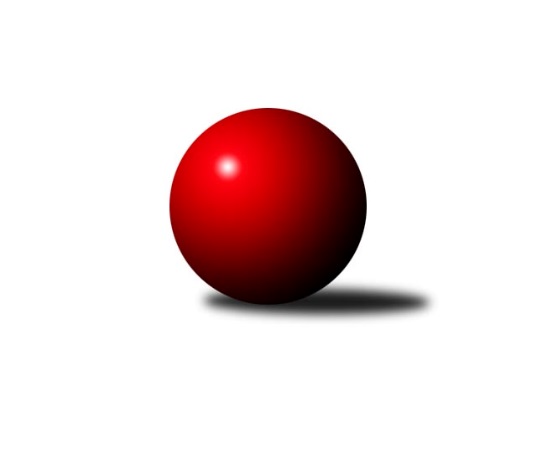 Č.6Ročník 2013/2014	15.8.2024 2. KLM B 2013/2014Statistika 6. kolaTabulka družstev:		družstvo	záp	výh	rem	proh	skore	sety	průměr	body	plné	dorážka	chyby	1.	TJ Rostex Vyškov ˝A˝	6	5	0	1	35.0 : 13.0 	(87.5 : 56.5)	3382	10	2248	1135	14.8	2.	HKK Olomouc ˝A˝	6	5	0	1	32.0 : 16.0 	(81.5 : 62.5)	3433	10	2250	1183	14.2	3.	TJ Sokol Vracov	6	4	0	2	26.0 : 22.0 	(78.0 : 66.0)	3259	8	2200	1059	30	4.	KK Zábřeh	6	4	0	2	25.5 : 22.5 	(69.5 : 74.5)	3304	8	2182	1122	21.3	5.	KK Slovan Rosice	6	3	1	2	26.0 : 22.0 	(70.5 : 73.5)	3286	7	2183	1103	20	6.	SKK Hořice	6	3	1	2	23.0 : 25.0 	(70.5 : 73.5)	3288	7	2176	1112	17.7	7.	KK Blansko	6	3	0	3	25.5 : 22.5 	(78.5 : 65.5)	3313	6	2207	1106	19.7	8.	TJ Červený Kostelec	6	2	0	4	23.0 : 25.0 	(72.5 : 71.5)	3310	4	2200	1110	23.3	9.	TJ Prostějov ˝A˝	6	2	0	4	21.5 : 26.5 	(74.0 : 70.0)	3277	4	2204	1073	22.5	10.	TJ Opava˝A˝	6	2	0	4	20.0 : 28.0 	(70.0 : 74.0)	3375	4	2207	1168	21.3	11.	TJ Horní Benešov ˝A˝	6	1	0	5	16.0 : 32.0 	(56.0 : 88.0)	3238	2	2166	1072	23	12.	TJ Lokomotiva Česká Třebová	6	1	0	5	14.5 : 33.5 	(55.5 : 88.5)	3214	2	2152	1062	30.5Tabulka doma:		družstvo	záp	výh	rem	proh	skore	sety	průměr	body	maximum	minimum	1.	TJ Rostex Vyškov ˝A˝	4	4	0	0	27.0 : 5.0 	(64.0 : 32.0)	3315	8	3335	3273	2.	HKK Olomouc ˝A˝	3	3	0	0	17.0 : 7.0 	(44.0 : 28.0)	3389	6	3402	3376	3.	SKK Hořice	4	3	0	1	17.0 : 15.0 	(48.5 : 47.5)	3326	6	3402	3289	4.	KK Slovan Rosice	3	2	1	0	18.0 : 6.0 	(43.5 : 28.5)	3338	5	3381	3285	5.	KK Zábřeh	2	2	0	0	11.0 : 5.0 	(26.0 : 22.0)	3299	4	3302	3296	6.	TJ Sokol Vracov	2	1	0	1	8.0 : 8.0 	(23.0 : 25.0)	3152	2	3172	3132	7.	TJ Prostějov ˝A˝	3	1	0	2	12.5 : 11.5 	(41.5 : 30.5)	3279	2	3373	3217	8.	KK Blansko	3	1	0	2	11.5 : 12.5 	(42.0 : 30.0)	3384	2	3523	3297	9.	TJ Horní Benešov ˝A˝	3	1	0	2	10.0 : 14.0 	(29.5 : 42.5)	3283	2	3346	3228	10.	TJ Červený Kostelec	4	1	0	3	15.0 : 17.0 	(47.0 : 49.0)	3447	2	3511	3374	11.	TJ Lokomotiva Česká Třebová	2	0	0	2	5.0 : 11.0 	(19.0 : 29.0)	3289	0	3368	3209	12.	TJ Opava˝A˝	3	0	0	3	5.0 : 19.0 	(27.5 : 44.5)	3264	0	3328	3211Tabulka venku:		družstvo	záp	výh	rem	proh	skore	sety	průměr	body	maximum	minimum	1.	TJ Sokol Vracov	4	3	0	1	18.0 : 14.0 	(55.0 : 41.0)	3286	6	3360	3250	2.	TJ Opava˝A˝	3	2	0	1	15.0 : 9.0 	(42.5 : 29.5)	3412	4	3496	3267	3.	HKK Olomouc ˝A˝	3	2	0	1	15.0 : 9.0 	(37.5 : 34.5)	3447	4	3572	3385	4.	KK Blansko	3	2	0	1	14.0 : 10.0 	(36.5 : 35.5)	3289	4	3494	3143	5.	KK Zábřeh	4	2	0	2	14.5 : 17.5 	(43.5 : 52.5)	3305	4	3403	3241	6.	TJ Červený Kostelec	2	1	0	1	8.0 : 8.0 	(25.5 : 22.5)	3242	2	3250	3234	7.	TJ Rostex Vyškov ˝A˝	2	1	0	1	8.0 : 8.0 	(23.5 : 24.5)	3416	2	3456	3375	8.	TJ Prostějov ˝A˝	3	1	0	2	9.0 : 15.0 	(32.5 : 39.5)	3276	2	3323	3190	9.	KK Slovan Rosice	3	1	0	2	8.0 : 16.0 	(27.0 : 45.0)	3268	2	3368	3149	10.	TJ Lokomotiva Česká Třebová	4	1	0	3	9.5 : 22.5 	(36.5 : 59.5)	3195	2	3327	3122	11.	SKK Hořice	2	0	1	1	6.0 : 10.0 	(22.0 : 26.0)	3270	1	3334	3205	12.	TJ Horní Benešov ˝A˝	3	0	0	3	6.0 : 18.0 	(26.5 : 45.5)	3223	0	3267	3200Tabulka podzimní části:		družstvo	záp	výh	rem	proh	skore	sety	průměr	body	doma	venku	1.	TJ Rostex Vyškov ˝A˝	6	5	0	1	35.0 : 13.0 	(87.5 : 56.5)	3382	10 	4 	0 	0 	1 	0 	1	2.	HKK Olomouc ˝A˝	6	5	0	1	32.0 : 16.0 	(81.5 : 62.5)	3433	10 	3 	0 	0 	2 	0 	1	3.	TJ Sokol Vracov	6	4	0	2	26.0 : 22.0 	(78.0 : 66.0)	3259	8 	1 	0 	1 	3 	0 	1	4.	KK Zábřeh	6	4	0	2	25.5 : 22.5 	(69.5 : 74.5)	3304	8 	2 	0 	0 	2 	0 	2	5.	KK Slovan Rosice	6	3	1	2	26.0 : 22.0 	(70.5 : 73.5)	3286	7 	2 	1 	0 	1 	0 	2	6.	SKK Hořice	6	3	1	2	23.0 : 25.0 	(70.5 : 73.5)	3288	7 	3 	0 	1 	0 	1 	1	7.	KK Blansko	6	3	0	3	25.5 : 22.5 	(78.5 : 65.5)	3313	6 	1 	0 	2 	2 	0 	1	8.	TJ Červený Kostelec	6	2	0	4	23.0 : 25.0 	(72.5 : 71.5)	3310	4 	1 	0 	3 	1 	0 	1	9.	TJ Prostějov ˝A˝	6	2	0	4	21.5 : 26.5 	(74.0 : 70.0)	3277	4 	1 	0 	2 	1 	0 	2	10.	TJ Opava˝A˝	6	2	0	4	20.0 : 28.0 	(70.0 : 74.0)	3375	4 	0 	0 	3 	2 	0 	1	11.	TJ Horní Benešov ˝A˝	6	1	0	5	16.0 : 32.0 	(56.0 : 88.0)	3238	2 	1 	0 	2 	0 	0 	3	12.	TJ Lokomotiva Česká Třebová	6	1	0	5	14.5 : 33.5 	(55.5 : 88.5)	3214	2 	0 	0 	2 	1 	0 	3Tabulka jarní části:		družstvo	záp	výh	rem	proh	skore	sety	průměr	body	doma	venku	1.	TJ Prostějov ˝A˝	0	0	0	0	0.0 : 0.0 	(0.0 : 0.0)	0	0 	0 	0 	0 	0 	0 	0 	2.	KK Slovan Rosice	0	0	0	0	0.0 : 0.0 	(0.0 : 0.0)	0	0 	0 	0 	0 	0 	0 	0 	3.	SKK Hořice	0	0	0	0	0.0 : 0.0 	(0.0 : 0.0)	0	0 	0 	0 	0 	0 	0 	0 	4.	TJ Sokol Vracov	0	0	0	0	0.0 : 0.0 	(0.0 : 0.0)	0	0 	0 	0 	0 	0 	0 	0 	5.	TJ Červený Kostelec	0	0	0	0	0.0 : 0.0 	(0.0 : 0.0)	0	0 	0 	0 	0 	0 	0 	0 	6.	TJ Lokomotiva Česká Třebová	0	0	0	0	0.0 : 0.0 	(0.0 : 0.0)	0	0 	0 	0 	0 	0 	0 	0 	7.	KK Zábřeh	0	0	0	0	0.0 : 0.0 	(0.0 : 0.0)	0	0 	0 	0 	0 	0 	0 	0 	8.	TJ Rostex Vyškov ˝A˝	0	0	0	0	0.0 : 0.0 	(0.0 : 0.0)	0	0 	0 	0 	0 	0 	0 	0 	9.	HKK Olomouc ˝A˝	0	0	0	0	0.0 : 0.0 	(0.0 : 0.0)	0	0 	0 	0 	0 	0 	0 	0 	10.	KK Blansko	0	0	0	0	0.0 : 0.0 	(0.0 : 0.0)	0	0 	0 	0 	0 	0 	0 	0 	11.	TJ Opava˝A˝	0	0	0	0	0.0 : 0.0 	(0.0 : 0.0)	0	0 	0 	0 	0 	0 	0 	0 	12.	TJ Horní Benešov ˝A˝	0	0	0	0	0.0 : 0.0 	(0.0 : 0.0)	0	0 	0 	0 	0 	0 	0 	0 Zisk bodů pro družstvo:		jméno hráče	družstvo	body	zápasy	v %	dílčí body	sety	v %	1.	Petr Pevný 	TJ Rostex Vyškov ˝A˝ 	6	/	7	(86%)	19	/	28	(68%)	2.	Martin Sitta 	KK Zábřeh 	5	/	5	(100%)	16	/	20	(80%)	3.	Radek Kroupa 	SKK Hořice 	5	/	6	(83%)	18	/	24	(75%)	4.	Radek Havran 	HKK Olomouc ˝A˝ 	5	/	6	(83%)	18	/	24	(75%)	5.	Jiří Zezulka 	HKK Olomouc ˝A˝ 	5	/	6	(83%)	16.5	/	24	(69%)	6.	Jiří Trávníček 	TJ Rostex Vyškov ˝A˝ 	5	/	6	(83%)	16.5	/	24	(69%)	7.	Martin Mýl 	TJ Červený Kostelec   	5	/	6	(83%)	16	/	24	(67%)	8.	Martin Marek 	TJ Opava˝A˝ 	5	/	6	(83%)	14.5	/	24	(60%)	9.	Jakub Flek 	KK Blansko  	5	/	6	(83%)	14	/	24	(58%)	10.	Zbyněk Černý 	TJ Horní Benešov ˝A˝ 	5	/	6	(83%)	12	/	24	(50%)	11.	Jan Tužil 	TJ Sokol Vracov 	4	/	5	(80%)	13.5	/	20	(68%)	12.	Ondřej Němec 	KK Blansko  	4	/	5	(80%)	11	/	20	(55%)	13.	Jaromír Čapek 	TJ Rostex Vyškov ˝A˝ 	4	/	5	(80%)	11	/	20	(55%)	14.	Bronislav Diviš 	TJ Prostějov ˝A˝ 	4	/	6	(67%)	15.5	/	24	(65%)	15.	Rudolf Stejskal 	TJ Lokomotiva Česká Třebová 	4	/	6	(67%)	14	/	24	(58%)	16.	Ivo Fabík 	KK Slovan Rosice 	4	/	6	(67%)	14	/	24	(58%)	17.	Dalibor Matyáš 	KK Slovan Rosice 	4	/	6	(67%)	13	/	24	(54%)	18.	Jaromír Šklíba 	SKK Hořice 	4	/	6	(67%)	13	/	24	(54%)	19.	Jiří Němec 	HKK Olomouc ˝A˝ 	4	/	6	(67%)	13	/	24	(54%)	20.	Aleš Nedomlel 	TJ Červený Kostelec   	4	/	6	(67%)	13	/	24	(54%)	21.	Bohuslav Čuba 	TJ Horní Benešov ˝A˝ 	4	/	6	(67%)	11.5	/	24	(48%)	22.	Luděk Rychlovský 	TJ Rostex Vyškov ˝A˝ 	4	/	7	(57%)	15.5	/	28	(55%)	23.	Lukáš Horňák 	KK Zábřeh 	4	/	7	(57%)	10.5	/	28	(38%)	24.	Josef Sitta 	KK Zábřeh 	3.5	/	6	(58%)	15	/	24	(63%)	25.	Michal Hrdlička 	KK Blansko  	3	/	5	(60%)	13	/	20	(65%)	26.	Theodor Marančák 	HKK Olomouc ˝A˝ 	3	/	5	(60%)	13	/	20	(65%)	27.	Tomáš Procházka 	TJ Sokol Vracov 	3	/	5	(60%)	13	/	20	(65%)	28.	Eduard Varga 	TJ Rostex Vyškov ˝A˝ 	3	/	5	(60%)	12.5	/	20	(63%)	29.	Přemysl Žáček 	TJ Opava˝A˝ 	3	/	5	(60%)	11	/	20	(55%)	30.	Štěpán Schuster 	TJ Červený Kostelec   	3	/	5	(60%)	11	/	20	(55%)	31.	Petr Streubel st.	KK Slovan Rosice 	3	/	5	(60%)	10	/	20	(50%)	32.	Jiří Vícha 	TJ Opava˝A˝ 	3	/	6	(50%)	14	/	24	(58%)	33.	Ivan Vondráček 	SKK Hořice 	3	/	6	(50%)	13.5	/	24	(56%)	34.	Miroslav Míšek 	TJ Rostex Vyškov ˝A˝ 	3	/	6	(50%)	13	/	24	(54%)	35.	Martin Procházka 	KK Blansko  	3	/	6	(50%)	12	/	24	(50%)	36.	Jiří Zemek 	KK Slovan Rosice 	3	/	6	(50%)	11.5	/	24	(48%)	37.	Petr Bracek 	TJ Opava˝A˝ 	3	/	6	(50%)	11	/	24	(46%)	38.	Ladislav Stárek 	HKK Olomouc ˝A˝ 	3	/	6	(50%)	10	/	24	(42%)	39.	Petr Holanec 	TJ Lokomotiva Česká Třebová 	2.5	/	6	(42%)	12	/	24	(50%)	40.	František Svoboda 	TJ Sokol Vracov 	2	/	3	(67%)	7	/	12	(58%)	41.	Aleš Čapka 	TJ Prostějov ˝A˝ 	2	/	3	(67%)	5	/	12	(42%)	42.	Ondřej Mrkos 	TJ Červený Kostelec   	2	/	4	(50%)	7.5	/	16	(47%)	43.	Petr Černohous 	TJ Prostějov ˝A˝ 	2	/	4	(50%)	7.5	/	16	(47%)	44.	Michal Smejkal 	TJ Prostějov ˝A˝ 	2	/	5	(40%)	13	/	20	(65%)	45.	Roman Porubský 	KK Blansko  	2	/	5	(40%)	11.5	/	20	(58%)	46.	Jaromír Šula 	KK Slovan Rosice 	2	/	5	(40%)	10	/	20	(50%)	47.	Miroslav Nálevka 	SKK Hořice 	2	/	5	(40%)	9.5	/	20	(48%)	48.	Petr Pospíšilík 	TJ Prostějov ˝A˝ 	2	/	5	(40%)	9	/	20	(45%)	49.	Jan Pernica 	TJ Prostějov ˝A˝ 	2	/	5	(40%)	9	/	20	(45%)	50.	Lukáš Janko 	TJ Červený Kostelec   	2	/	5	(40%)	8	/	20	(40%)	51.	Josef Gajdošík 	TJ Lokomotiva Česká Třebová 	2	/	5	(40%)	7	/	20	(35%)	52.	Martin Hažva 	SKK Hořice 	2	/	5	(40%)	7	/	20	(35%)	53.	Petr Polanský 	TJ Sokol Vracov 	2	/	6	(33%)	14	/	24	(58%)	54.	Karel Zubalík 	HKK Olomouc ˝A˝ 	2	/	6	(33%)	11	/	24	(46%)	55.	Marek Ollinger 	KK Zábřeh 	2	/	6	(33%)	10	/	24	(42%)	56.	Zdeněk Černý 	TJ Horní Benešov ˝A˝ 	2	/	6	(33%)	9	/	24	(38%)	57.	Jiří Flídr 	KK Zábřeh 	2	/	6	(33%)	9	/	24	(38%)	58.	Pavel Polanský ml. ml.	TJ Sokol Vracov 	2	/	6	(33%)	8.5	/	24	(35%)	59.	Kamil Kubeša 	TJ Horní Benešov ˝A˝ 	2	/	6	(33%)	8	/	24	(33%)	60.	Miroslav Znojil 	TJ Prostějov ˝A˝ 	1.5	/	5	(30%)	9	/	20	(45%)	61.	Petr Havíř 	KK Blansko  	1.5	/	6	(25%)	10	/	24	(42%)	62.	Martin Honc 	KK Blansko  	1	/	1	(100%)	3	/	4	(75%)	63.	Jaromír Hendrych ml. 	TJ Horní Benešov ˝A˝ 	1	/	1	(100%)	2.5	/	4	(63%)	64.	Vítěslav Nejedlík 	TJ Sokol Vracov 	1	/	1	(100%)	2	/	4	(50%)	65.	Roman Rolenc 	TJ Prostějov ˝A˝ 	1	/	1	(100%)	2	/	4	(50%)	66.	Filip Kordula 	TJ Sokol Vracov 	1	/	2	(50%)	5	/	8	(63%)	67.	Petr Hendrych 	TJ Opava˝A˝ 	1	/	2	(50%)	5	/	8	(63%)	68.	Tomáš Kordula 	TJ Sokol Vracov 	1	/	2	(50%)	4	/	8	(50%)	69.	Jan Adamů 	TJ Červený Kostelec   	1	/	2	(50%)	3	/	8	(38%)	70.	Zdeněk Švub 	KK Zábřeh 	1	/	3	(33%)	5	/	12	(42%)	71.	Zdeněk Markl 	TJ Lokomotiva Česká Třebová 	1	/	3	(33%)	5	/	12	(42%)	72.	Pavel Polanský st. st.	TJ Sokol Vracov 	1	/	3	(33%)	5	/	12	(42%)	73.	Jiří Michálek 	KK Zábřeh 	1	/	3	(33%)	4	/	12	(33%)	74.	Adam Palko 	KK Slovan Rosice 	1	/	4	(25%)	7	/	16	(44%)	75.	Jiří Axman st.	KK Slovan Rosice 	1	/	4	(25%)	5	/	16	(31%)	76.	Jiří Hetych st. st.	TJ Lokomotiva Česká Třebová 	1	/	4	(25%)	2.5	/	16	(16%)	77.	Jiří Kmoníček 	TJ Lokomotiva Česká Třebová 	1	/	5	(20%)	8	/	20	(40%)	78.	Vojtěch Tulka 	SKK Hořice 	1	/	5	(20%)	7.5	/	20	(38%)	79.	Petr Wolf 	TJ Opava˝A˝ 	1	/	5	(20%)	7	/	20	(35%)	80.	Pavel Novák 	TJ Červený Kostelec   	1	/	6	(17%)	11	/	24	(46%)	81.	Pavel Píč 	TJ Lokomotiva Česká Třebová 	1	/	6	(17%)	6	/	24	(25%)	82.	Tomáš Sasín 	TJ Sokol Vracov 	0	/	1	(0%)	2	/	4	(50%)	83.	Lukáš Hlavinka 	KK Blansko  	0	/	1	(0%)	2	/	4	(50%)	84.	Josef Čapka 	TJ Prostějov ˝A˝ 	0	/	1	(0%)	2	/	4	(50%)	85.	Jiří Baier 	SKK Hořice 	0	/	1	(0%)	2	/	4	(50%)	86.	Petr Dankovič 	TJ Horní Benešov ˝A˝ 	0	/	1	(0%)	1	/	4	(25%)	87.	Kamil Bartoš 	HKK Olomouc ˝A˝ 	0	/	1	(0%)	0	/	4	(0%)	88.	Tomáš Černý 	TJ Horní Benešov ˝A˝ 	0	/	4	(0%)	4	/	16	(25%)	89.	Miroslav Petřek ml.	TJ Horní Benešov ˝A˝ 	0	/	6	(0%)	8	/	24	(33%)	90.	Marek Hynar 	TJ Opava˝A˝ 	0	/	6	(0%)	7.5	/	24	(31%)Průměry na kuželnách:		kuželna	průměr	plné	dorážka	chyby	výkon na hráče	1.	SKK Nachod, 1-4	3453	2287	1165	22.6	(575.5)	2.	KK Blansko, 1-6	3374	2221	1153	20.5	(562.5)	3.	HKK Olomouc, 1-8	3360	2214	1145	17.5	(560.0)	4.	TJ Lokomotiva Česká Třebová, 1-4	3327	2215	1111	32.0	(554.6)	5.	SKK Hořice, 1-4	3316	2187	1128	19.6	(552.7)	6.	 Horní Benešov, 1-4	3308	2186	1122	19.8	(551.4)	7.	TJ Opava, 1-4	3294	2199	1095	22.0	(549.1)	8.	KK Slovan Rosice, 1-4	3282	2201	1080	28.8	(547.0)	9.	KK Zábřeh, 1-4	3263	2191	1071	19.5	(543.9)	10.	KK Vyškov, 1-4	3250	2149	1101	17.3	(541.8)	11.	TJ  Prostějov, 1-4	3242	2163	1078	21.0	(540.4)	12.	TJ Sokol Vracov, 1-6	3172	2133	1039	22.5	(528.7)Nejlepší výkony na kuželnách:SKK Nachod, 1-4HKK Olomouc ˝A˝	3572	4. kolo	Štěpán Schuster 	TJ Červený Kostelec  	645	4. koloTJ Červený Kostelec  	3511	4. kolo	Ladislav Stárek 	HKK Olomouc ˝A˝	641	4. koloKK Blansko 	3494	6. kolo	Jiří Němec 	HKK Olomouc ˝A˝	619	4. koloTJ Červený Kostelec  	3472	6. kolo	Martin Procházka 	KK Blansko 	615	6. koloTJ Rostex Vyškov ˝A˝	3456	2. kolo	Štěpán Schuster 	TJ Červený Kostelec  	612	6. koloTJ Červený Kostelec  	3431	2. kolo	Radek Havran 	HKK Olomouc ˝A˝	610	4. koloTJ Červený Kostelec  	3374	1. kolo	Lukáš Hlavinka 	KK Blansko 	608	6. koloTJ Prostějov ˝A˝	3314	1. kolo	Petr Pevný 	TJ Rostex Vyškov ˝A˝	603	2. kolo		. kolo	Jiří Trávníček 	TJ Rostex Vyškov ˝A˝	602	2. kolo		. kolo	Jakub Flek 	KK Blansko 	600	6. koloKK Blansko, 1-6KK Blansko 	3523	3. kolo	Lukáš Horňák 	KK Zábřeh	621	3. koloKK Zábřeh	3403	3. kolo	Ondřej Němec 	KK Blansko 	607	3. koloKK Slovan Rosice	3368	5. kolo	Josef Sitta 	KK Zábřeh	594	3. koloKK Blansko 	3331	5. kolo	Ondřej Němec 	KK Blansko 	594	5. koloTJ Lokomotiva Česká Třebová	3327	1. kolo	Petr Havíř 	KK Blansko 	594	3. koloKK Blansko 	3297	1. kolo	Pavel Píč 	TJ Lokomotiva Česká Třebová	594	1. kolo		. kolo	Dalibor Matyáš 	KK Slovan Rosice	593	5. kolo		. kolo	Martin Procházka 	KK Blansko 	587	3. kolo		. kolo	Jakub Flek 	KK Blansko 	582	3. kolo		. kolo	Ivo Fabík 	KK Slovan Rosice	580	5. koloHKK Olomouc, 1-8HKK Olomouc ˝A˝	3402	5. kolo	Luděk Rychlovský 	TJ Rostex Vyškov ˝A˝	610	5. koloHKK Olomouc ˝A˝	3390	1. kolo	Theodor Marančák 	HKK Olomouc ˝A˝	607	3. koloHKK Olomouc ˝A˝	3376	3. kolo	Martin Sitta 	KK Zábřeh	596	1. koloTJ Rostex Vyškov ˝A˝	3375	5. kolo	Jiří Zezulka 	HKK Olomouc ˝A˝	595	5. koloKK Zábřeh	3330	1. kolo	Radek Havran 	HKK Olomouc ˝A˝	591	1. koloKK Slovan Rosice	3287	3. kolo	Lukáš Horňák 	KK Zábřeh	588	1. kolo		. kolo	Jiří Trávníček 	TJ Rostex Vyškov ˝A˝	584	5. kolo		. kolo	Radek Havran 	HKK Olomouc ˝A˝	583	5. kolo		. kolo	Jiří Němec 	HKK Olomouc ˝A˝	581	1. kolo		. kolo	Jiří Němec 	HKK Olomouc ˝A˝	579	5. koloTJ Lokomotiva Česká Třebová, 1-4TJ Opava˝A˝	3473	5. kolo	Jiří Vícha 	TJ Opava˝A˝	633	5. koloTJ Lokomotiva Česká Třebová	3368	5. kolo	Tomáš Procházka 	TJ Sokol Vracov	611	3. koloTJ Sokol Vracov	3260	3. kolo	Přemysl Žáček 	TJ Opava˝A˝	601	5. koloTJ Lokomotiva Česká Třebová	3209	3. kolo	Rudolf Stejskal 	TJ Lokomotiva Česká Třebová	597	5. kolo		. kolo	Martin Marek 	TJ Opava˝A˝	592	5. kolo		. kolo	František Svoboda 	TJ Sokol Vracov	584	3. kolo		. kolo	Zdeněk Markl 	TJ Lokomotiva Česká Třebová	582	5. kolo		. kolo	Petr Hendrych 	TJ Opava˝A˝	579	5. kolo		. kolo	Petr Holanec 	TJ Lokomotiva Česká Třebová	570	5. kolo		. kolo	Josef Gajdošík 	TJ Lokomotiva Česká Třebová	554	3. koloSKK Hořice, 1-4SKK Hořice	3402	6. kolo	Radek Kroupa 	SKK Hořice	630	6. koloHKK Olomouc ˝A˝	3385	6. kolo	Radek Kroupa 	SKK Hořice	597	1. koloTJ Prostějov ˝A˝	3323	5. kolo	Radek Havran 	HKK Olomouc ˝A˝	595	6. koloSKK Hořice	3322	5. kolo	Přemysl Žáček 	TJ Opava˝A˝	586	1. koloSKK Hořice	3291	3. kolo	Vojtěch Tulka 	SKK Hořice	585	6. koloSKK Hořice	3289	1. kolo	Jiří Němec 	HKK Olomouc ˝A˝	576	6. koloTJ Opava˝A˝	3267	1. kolo	Kamil Bartoš 	HKK Olomouc ˝A˝	574	6. koloTJ Červený Kostelec  	3250	3. kolo	Jaromír Šklíba 	SKK Hořice	573	5. kolo		. kolo	Karel Zubalík 	HKK Olomouc ˝A˝	572	6. kolo		. kolo	Jan Pernica 	TJ Prostějov ˝A˝	570	5. kolo Horní Benešov, 1-4TJ Opava˝A˝	3496	3. kolo	Petr Hendrych 	TJ Opava˝A˝	613	3. koloTJ Horní Benešov ˝A˝	3346	1. kolo	Jiří Vícha 	TJ Opava˝A˝	607	3. koloTJ Horní Benešov ˝A˝	3276	3. kolo	Kamil Kubeša 	TJ Horní Benešov ˝A˝	596	1. koloTJ Sokol Vracov	3272	1. kolo	Jan Tužil 	TJ Sokol Vracov	596	1. koloTJ Červený Kostelec  	3234	5. kolo	Petr Bracek 	TJ Opava˝A˝	576	3. koloTJ Horní Benešov ˝A˝	3228	5. kolo	Martin Marek 	TJ Opava˝A˝	569	3. kolo		. kolo	Bohuslav Čuba 	TJ Horní Benešov ˝A˝	568	3. kolo		. kolo	Petr Wolf 	TJ Opava˝A˝	568	3. kolo		. kolo	Miroslav Petřek ml.	TJ Horní Benešov ˝A˝	566	3. kolo		. kolo	Bohuslav Čuba 	TJ Horní Benešov ˝A˝	563	1. koloTJ Opava, 1-4HKK Olomouc ˝A˝	3385	2. kolo	Jan Tužil 	TJ Sokol Vracov	610	6. koloTJ Sokol Vracov	3360	6. kolo	Jiří Vícha 	TJ Opava˝A˝	601	6. koloTJ Opava˝A˝	3328	2. kolo	Radek Havran 	HKK Olomouc ˝A˝	596	2. koloTJ Opava˝A˝	3254	6. kolo	Jiří Němec 	HKK Olomouc ˝A˝	587	2. koloKK Blansko 	3230	4. kolo	Martin Marek 	TJ Opava˝A˝	578	2. koloTJ Opava˝A˝	3211	4. kolo	Petr Bracek 	TJ Opava˝A˝	575	2. kolo		. kolo	Ladislav Stárek 	HKK Olomouc ˝A˝	573	2. kolo		. kolo	Martin Procházka 	KK Blansko 	572	4. kolo		. kolo	Jiří Zezulka 	HKK Olomouc ˝A˝	570	2. kolo		. kolo	Petr Polanský 	TJ Sokol Vracov	567	6. koloKK Slovan Rosice, 1-4KK Slovan Rosice	3381	2. kolo	Dalibor Matyáš 	KK Slovan Rosice	589	6. koloKK Slovan Rosice	3349	6. kolo	Jiří Zemek 	KK Slovan Rosice	581	2. koloSKK Hořice	3334	2. kolo	Dalibor Matyáš 	KK Slovan Rosice	575	2. koloKK Slovan Rosice	3285	4. kolo	Zbyněk Černý 	TJ Horní Benešov ˝A˝	572	4. koloTJ Horní Benešov ˝A˝	3200	4. kolo	Radek Kroupa 	SKK Hořice	568	2. koloTJ Lokomotiva Česká Třebová	3144	6. kolo	Jaromír Šklíba 	SKK Hořice	568	2. kolo		. kolo	Ivo Fabík 	KK Slovan Rosice	566	2. kolo		. kolo	Jiří Zemek 	KK Slovan Rosice	565	6. kolo		. kolo	Miroslav Nálevka 	SKK Hořice	565	2. kolo		. kolo	Jiří Zemek 	KK Slovan Rosice	560	4. koloKK Zábřeh, 1-4KK Zábřeh	3302	2. kolo	Martin Sitta 	KK Zábřeh	588	2. koloKK Zábřeh	3296	4. kolo	Martin Sitta 	KK Zábřeh	584	4. koloTJ Horní Benešov ˝A˝	3267	2. kolo	Marek Ollinger 	KK Zábřeh	571	2. koloTJ Lokomotiva Česká Třebová	3188	4. kolo	Josef Sitta 	KK Zábřeh	570	2. kolo		. kolo	Jiří Kmoníček 	TJ Lokomotiva Česká Třebová	567	4. kolo		. kolo	Josef Sitta 	KK Zábřeh	566	4. kolo		. kolo	Jiří Michálek 	KK Zábřeh	562	4. kolo		. kolo	Tomáš Černý 	TJ Horní Benešov ˝A˝	558	2. kolo		. kolo	Miroslav Petřek ml.	TJ Horní Benešov ˝A˝	555	2. kolo		. kolo	Rudolf Stejskal 	TJ Lokomotiva Česká Třebová	550	4. koloKK Vyškov, 1-4TJ Rostex Vyškov ˝A˝	3335	3. kolo	Eduard Varga 	TJ Rostex Vyškov ˝A˝	587	3. koloTJ Rostex Vyškov ˝A˝	3334	4. kolo	Petr Pevný 	TJ Rostex Vyškov ˝A˝	583	3. koloTJ Rostex Vyškov ˝A˝	3318	6. kolo	Petr Pevný 	TJ Rostex Vyškov ˝A˝	583	6. koloTJ Rostex Vyškov ˝A˝	3273	1. kolo	Eduard Varga 	TJ Rostex Vyškov ˝A˝	581	1. koloSKK Hořice	3205	4. kolo	Petr Pevný 	TJ Rostex Vyškov ˝A˝	578	4. koloTJ Horní Benešov ˝A˝	3203	6. kolo	Zbyněk Černý 	TJ Horní Benešov ˝A˝	577	6. koloTJ Prostějov ˝A˝	3190	3. kolo	Kamil Kubeša 	TJ Horní Benešov ˝A˝	571	6. koloKK Slovan Rosice	3149	1. kolo	Eduard Varga 	TJ Rostex Vyškov ˝A˝	570	6. kolo		. kolo	Jiří Trávníček 	TJ Rostex Vyškov ˝A˝	568	4. kolo		. kolo	Jiří Trávníček 	TJ Rostex Vyškov ˝A˝	568	3. koloTJ  Prostějov, 1-4TJ Prostějov ˝A˝	3373	2. kolo	Bronislav Diviš 	TJ Prostějov ˝A˝	614	2. koloTJ Sokol Vracov	3250	4. kolo	Tomáš Procházka 	TJ Sokol Vracov	610	4. koloKK Zábřeh	3247	6. kolo	Bronislav Diviš 	TJ Prostějov ˝A˝	592	6. koloTJ Prostějov ˝A˝	3247	6. kolo	Michal Smejkal 	TJ Prostějov ˝A˝	586	2. koloTJ Prostějov ˝A˝	3217	4. kolo	Petr Pospíšilík 	TJ Prostějov ˝A˝	580	2. koloTJ Lokomotiva Česká Třebová	3122	2. kolo	Josef Sitta 	KK Zábřeh	575	6. kolo		. kolo	Petr Pospíšilík 	TJ Prostějov ˝A˝	562	4. kolo		. kolo	Martin Sitta 	KK Zábřeh	562	6. kolo		. kolo	Aleš Čapka 	TJ Prostějov ˝A˝	560	2. kolo		. kolo	František Svoboda 	TJ Sokol Vracov	558	4. koloTJ Sokol Vracov, 1-6KK Zábřeh	3241	5. kolo	Josef Sitta 	KK Zábřeh	606	5. koloTJ Sokol Vracov	3172	2. kolo	Ondřej Němec 	KK Blansko 	569	2. koloKK Blansko 	3143	2. kolo	Filip Kordula 	TJ Sokol Vracov	565	2. koloTJ Sokol Vracov	3132	5. kolo	Jan Tužil 	TJ Sokol Vracov	562	2. kolo		. kolo	Martin Sitta 	KK Zábřeh	546	5. kolo		. kolo	Lukáš Horňák 	KK Zábřeh	546	5. kolo		. kolo	Filip Kordula 	TJ Sokol Vracov	536	5. kolo		. kolo	Roman Porubský 	KK Blansko 	532	2. kolo		. kolo	Petr Polanský 	TJ Sokol Vracov	529	2. kolo		. kolo	Pavel Polanský ml. ml.	TJ Sokol Vracov	526	5. koloČetnost výsledků:	8.0 : 0.0	2x	7.0 : 1.0	2x	6.5 : 1.5	2x	6.0 : 2.0	8x	5.0 : 3.0	5x	4.0 : 4.0	1x	3.0 : 5.0	8x	2.0 : 6.0	5x	1.0 : 7.0	3x